附件1网上申报流程第一步：打开“http://cdhrss.chengdu.gov.cn/"成都市人力资源和社会保障局官网。第二步：右界面网上服务大厅，进入个人服务中心。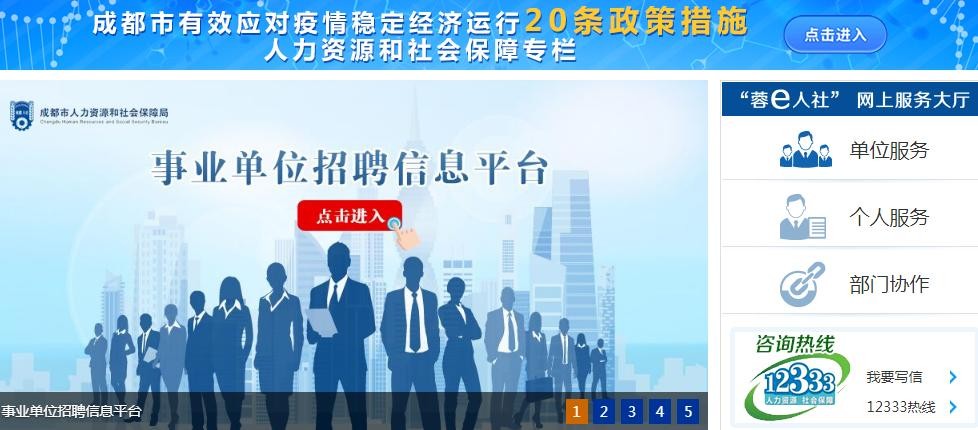 第三步：进入成都市专技人才信息系统。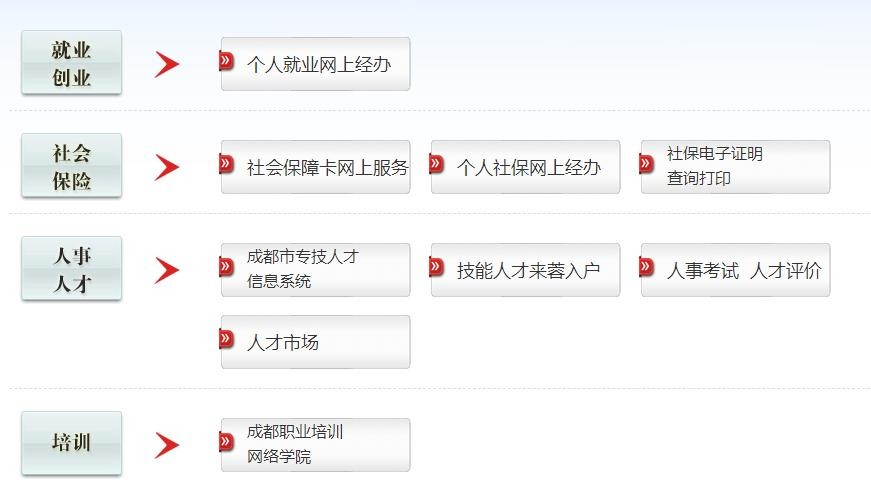 第四步：进行注册和登陆。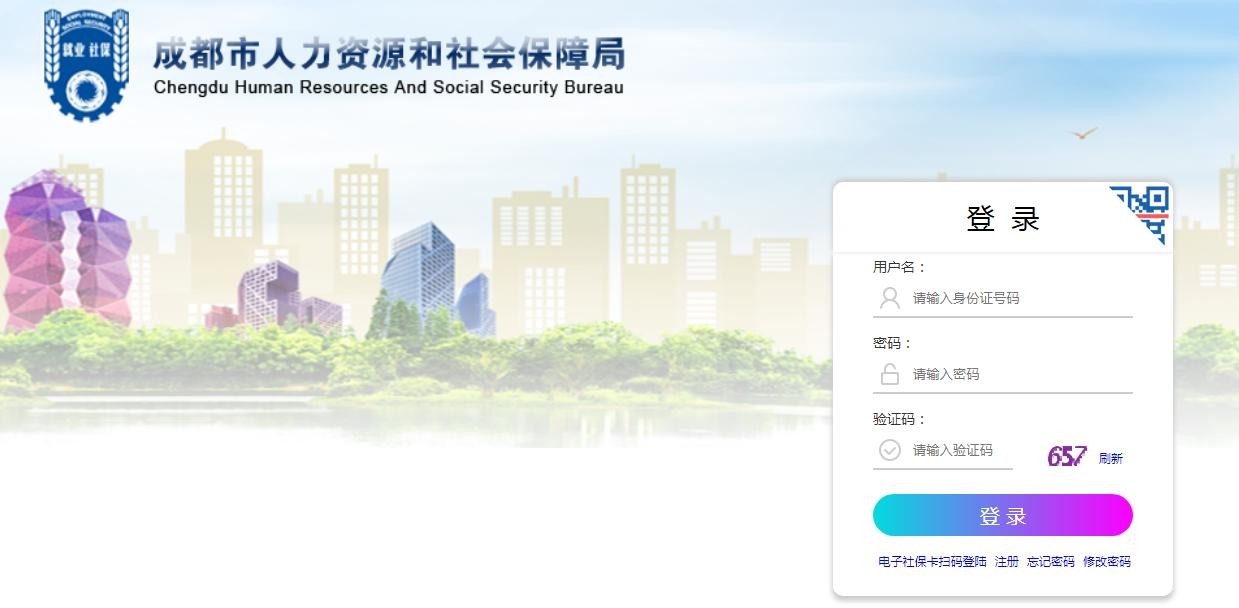 第五步：进入填报流程。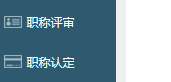 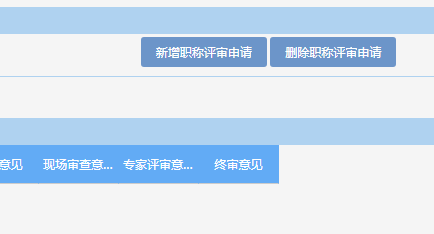 第六步：右上角新增填写第七步：完善信息，按照步骤上传文件规定材料（原件）。第八步：信息保存提交后，预览表格，经审核通过后双面打印《专业技术职务评审表》，调整版面，装订交学校经办人员签字盖章。附件2成都市专业技术职称资格评审申报名册填报单位（盖章）：联系电话：	联系人：姓名性别身份证号码工作单位毕业学校时间、专业及学历（学位）毕业证号学位证号现任资格及取得时间所教学段从事专业联系电话张三男510000000000000000**学校/专业/学历实际填写实际填写无初中语文（必填）